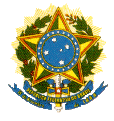 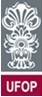 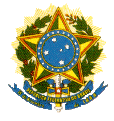 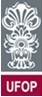 DECLARAÇÃODeclaramos que o/a (inserir o nome: xxxxxxxxxxxxxxxx), portador do CPF xxx.xxx.xxx- xx, ( Descrever o que deseja que seja declarado, ex: participou do evento xxxxxx como ouvinte), realizado pelo curso de Direito, no programa de pós-graduação em Direito desta Universidade.Ouro Preto, xx de xxxxxxxxx de 2020Prof. Dr. Alexandre Gustavo Melo Franco de Moraes Bahia Coordenador do CursoVálido somente com o carimbo da instituição.